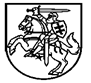 LIETUVOS RESPUBLIKOS ŠVIETIMO IR MOKSLO MINISTRAS ĮSAKYMASDĖL LITUANISTINIo ŠVIETIMO programŲ KLASIFIKATORIAUS PATVIRTINIMO2018 m. kovo 6 d. Nr. V-220VilniusVadovaudamasi Lietuvos Respublikos valstybės informacinių išteklių valdymo įstatymo 15 straipsnio 8 dalimi ir Švietimo ir mokslo srities registrams ir informacinėms sistemoms būdingų klasifikatorių kūrimo, tvarkymo ir naudojimo taisyklių, patvirtintų Lietuvos Respublikos švietimo ir mokslo ministro 2014 m. gruodžio 22 d. įsakymu Nr. V-1233 „Dėl Švietimo ir mokslo srities registrams ir informacinėms sistemoms būdingų klasifikatorių kūrimo, tvarkymo ir naudojimo taisyklių patvirtinimo“, 12 punktu,t v i r t i n u  Lituanistinio švietimo programų klasifikatorių (pridedama).Švietimo ir mokslo ministrė  						Jurgita PetrauskienėPATVIRTINTALietuvos Respublikos švietimo ir moksloministro 2018 m. kovo 6 d.įsakymu Nr. V-220lituanistinio švietimo programų KLASIFIKATORIUSKlasifikatoriaus reikšmės:_______________________Klasifikatoriaus pavadinimas lietuvių kalbaLituanistinio švietimo programosKlasifikatoriaus pavadinimas anglų kalbaPrograms of Lithuanian education institution Klasifikatoriaus pavadinimo lietuvių kalba abėcėlinė santrumpaKL_LIETPROGRKlasifikatoriaus paskirtisKlasifikuoti lituanistinio švietimo įstaigų, veikiančių užsienio valstybėse, vykdomas programasKlasifikatorių kuriančios institucijos, įstaigos pavadinimasŠvietimo ir mokslo ministerijos Užsienio lietuvių skyrius, Švietimo informacinių technologijų centrasEil. Nr.KodasPavadinimas lietuvių kalbaPavadinimas anglų kalbaAprašymas1.10Individuali lituanistinio švietimo programaIndividual Lithuanian education program abroadUžsienio valstybės švietimo įstaigoje vykdomas lituanistinis švietimas pagal mokytojo parengtą individualią neformaliojo lituanistinio švietimo programą 2.20Suderinta lituanistinio švietimo programaApproved Lithuanian education program abroadUžsienio valstybės švietimo įstaigoje vykdomas lituanistinis švietimas pagal mokytojo parengtą individualią neformaliojo lituanistinio švietimo programą, suderintą su įstaigos administracija arba Švietimo skyriumi, arba užsienio valstybės lietuvių bendruomene, arba kita švietimo institucija3.30Vieninga lituanistinio švietimo programaGeneral Lithuanian education program abroadUžsienio valstybės švietimo įstaigoje vykdomas lituanistinis švietimas pagal parengtą vieningą toje valstybėje neformaliojo lituanistinio švietimo programą 4.40Užsienio valstybės formaliojo švietimo programaInternational Lithuanian program of formal education abroadUžsienio valstybės švietimo įstaigoje vykdomas lituanistinis švietimas ir bendrasis ugdymas pagal tos valstybės ar tarptautiniais susitarimais grindžiamą bendrojo ugdymo programą5.50Lituanistikos (baltistikos) studijų programaLithuanian (Baltic) study program abroadUžsienio valstybėje veikiančiame lituanistikos (baltistikos) centre vykdoma studijų programa, kurią užbaigus suteikiamas aukštasis išsilavinimas, atitinkamas bakalauro, magistro kvalifikacinis laipsnis arba mokslo daktaro laipsnis6.60Pasirenkamieji lituanistikos (baltistikos) dalykai / moduliaiElective Lithuanian  (Baltic) studies modules abroadUžsienio valstybėje veikiančiame lituanistikos (baltistikos) centre dėstomi pasirenkamieji lituanistikos (baltistikos) studijų programos dalykai / moduliai7.90Kita lituanistinio švietimo programaOther Lithuanian education program abroad Kita nenurodyta užsienio valstybės švietimo įstaigoje vykdoma lituanistinio švietimo programa